Supplemental Fig 1 Conceptual framework 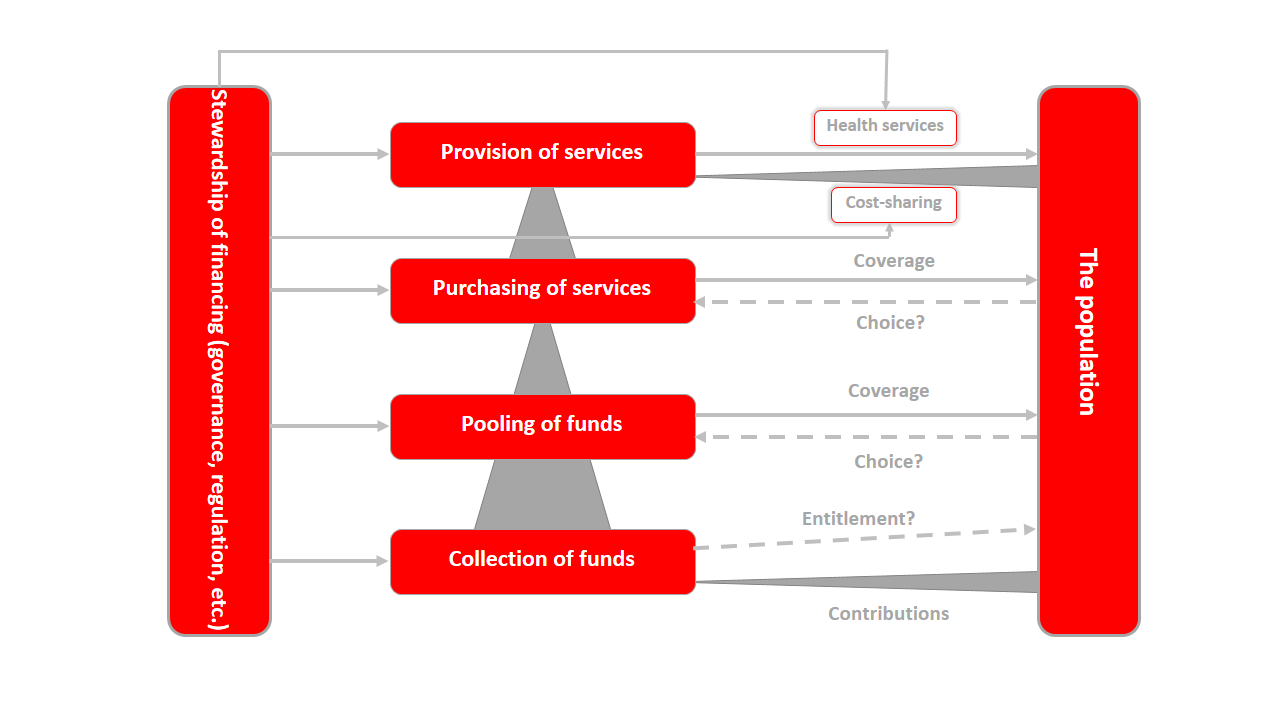 Supplemental Fig 2 Prioritization of recommendations for stewardship based on six criteria: (a) effectiveness; (b) acceptability; (c) cost; (d) fairness; (e) feasibility; and (f) time. 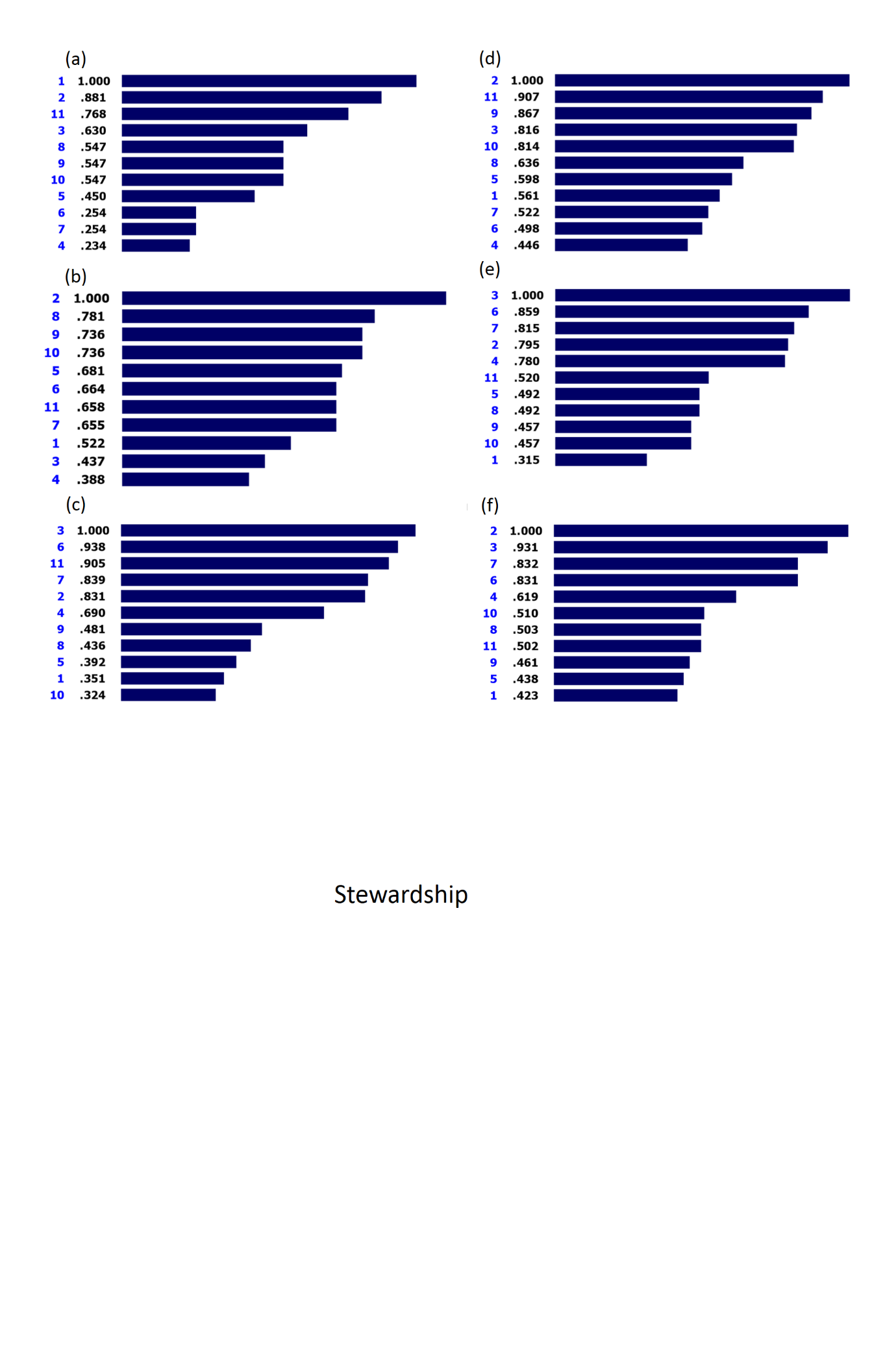 Supplemental Fig 3 Prioritization of recommendations for collection of funds based on six criteria: (a) effectiveness; (b) acceptability; (c) cost; (d) fairness; (e) feasibility; and (f) time. 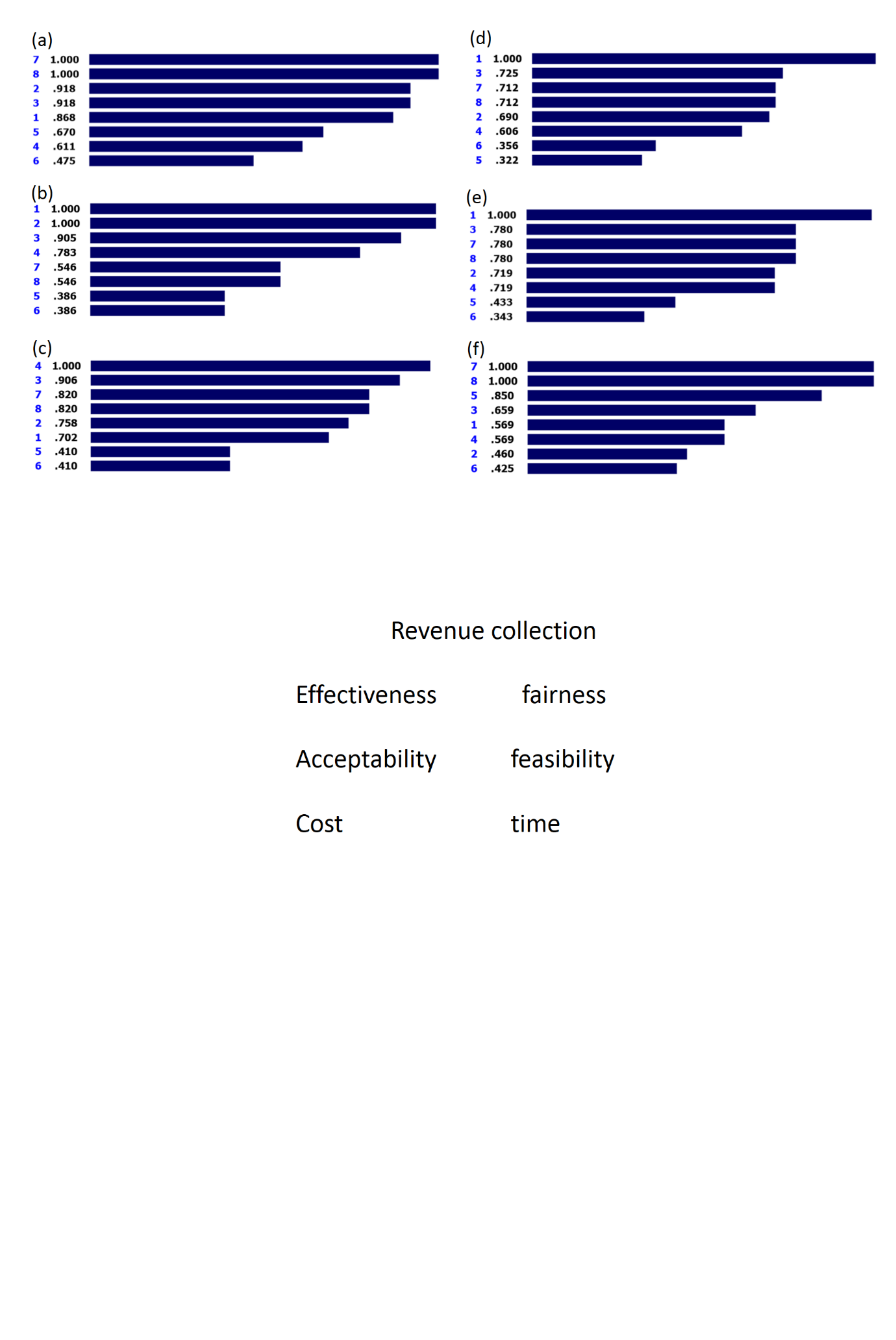 Supplemental Fig 4 Prioritization of recommendations for pooling of funds based on six criteria: (a) effectiveness; (b) acceptability; (c) cost; (d) fairness; (e) feasibility; and (f) time. 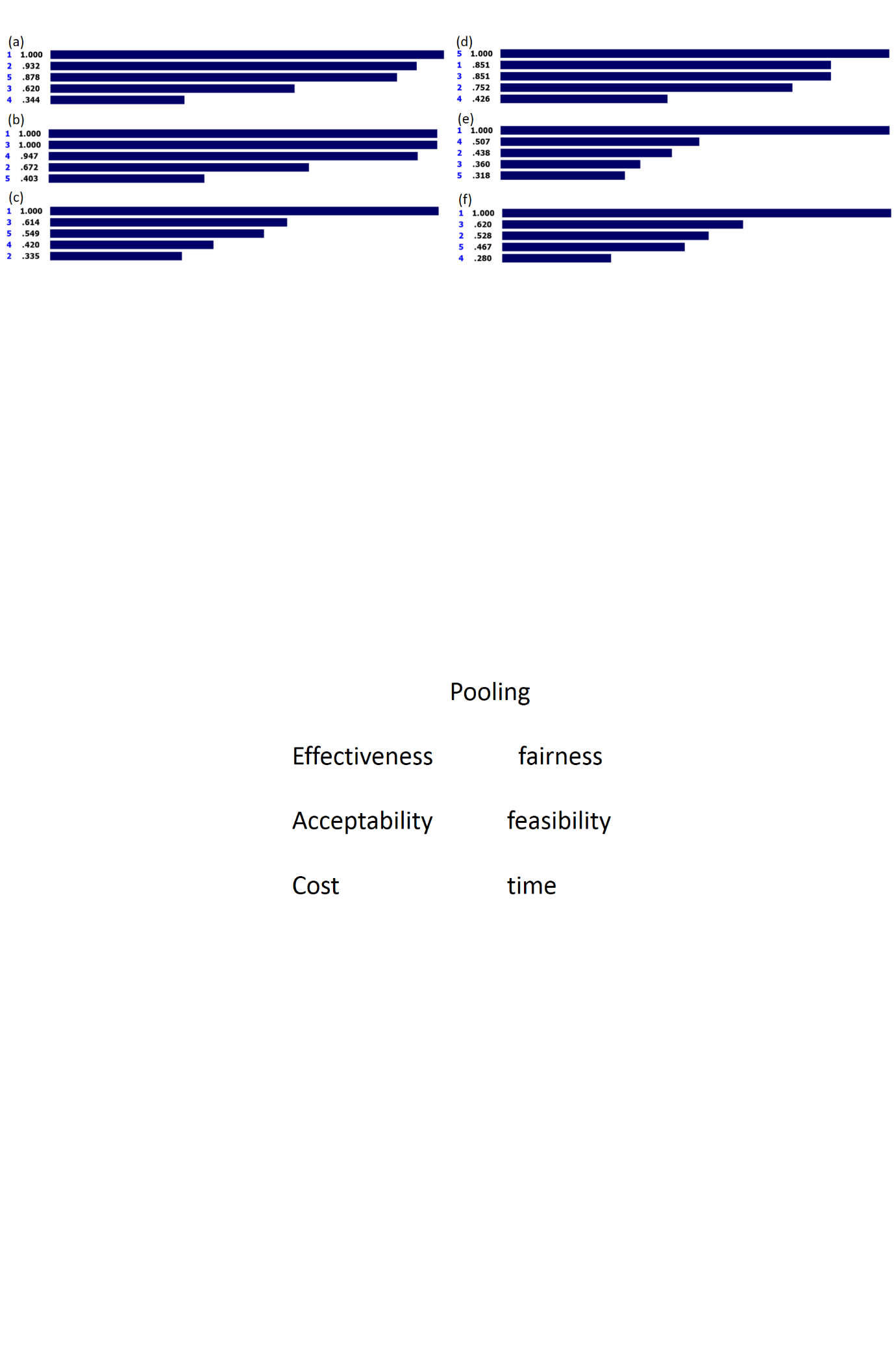 Supplemental Fig 5 Prioritization of recommendations for purchasing based on six criteria: (a) effectiveness; (b) acceptability; (c) cost; (d) fairness; (e) feasibility; and (f) time. 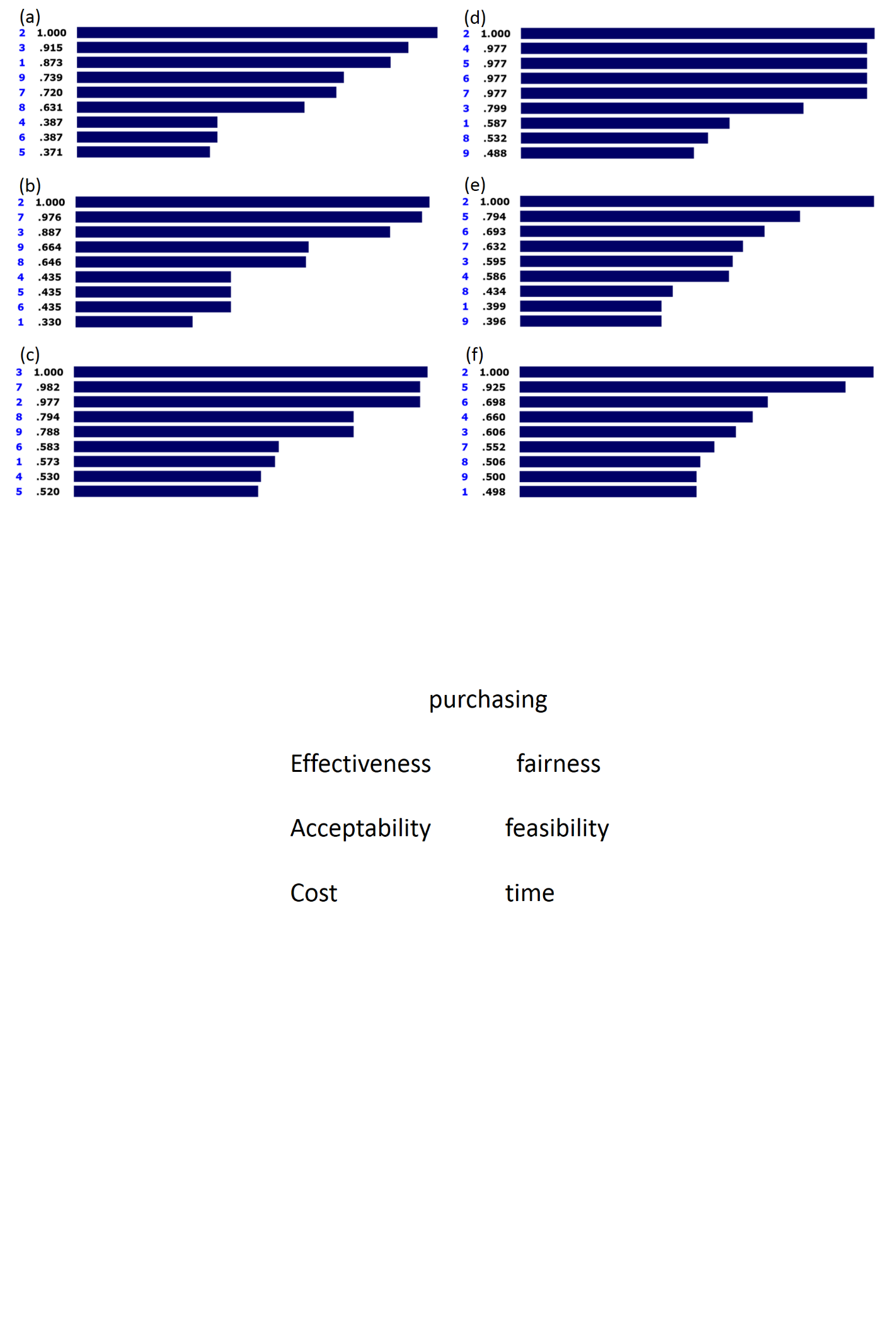 Supplemental Fig 6 Prioritization of recommendations for benefit package on six criteria: (a) effectiveness; (b) acceptability; (c) cost; (d) fairness; (e) feasibility; and (f) time. 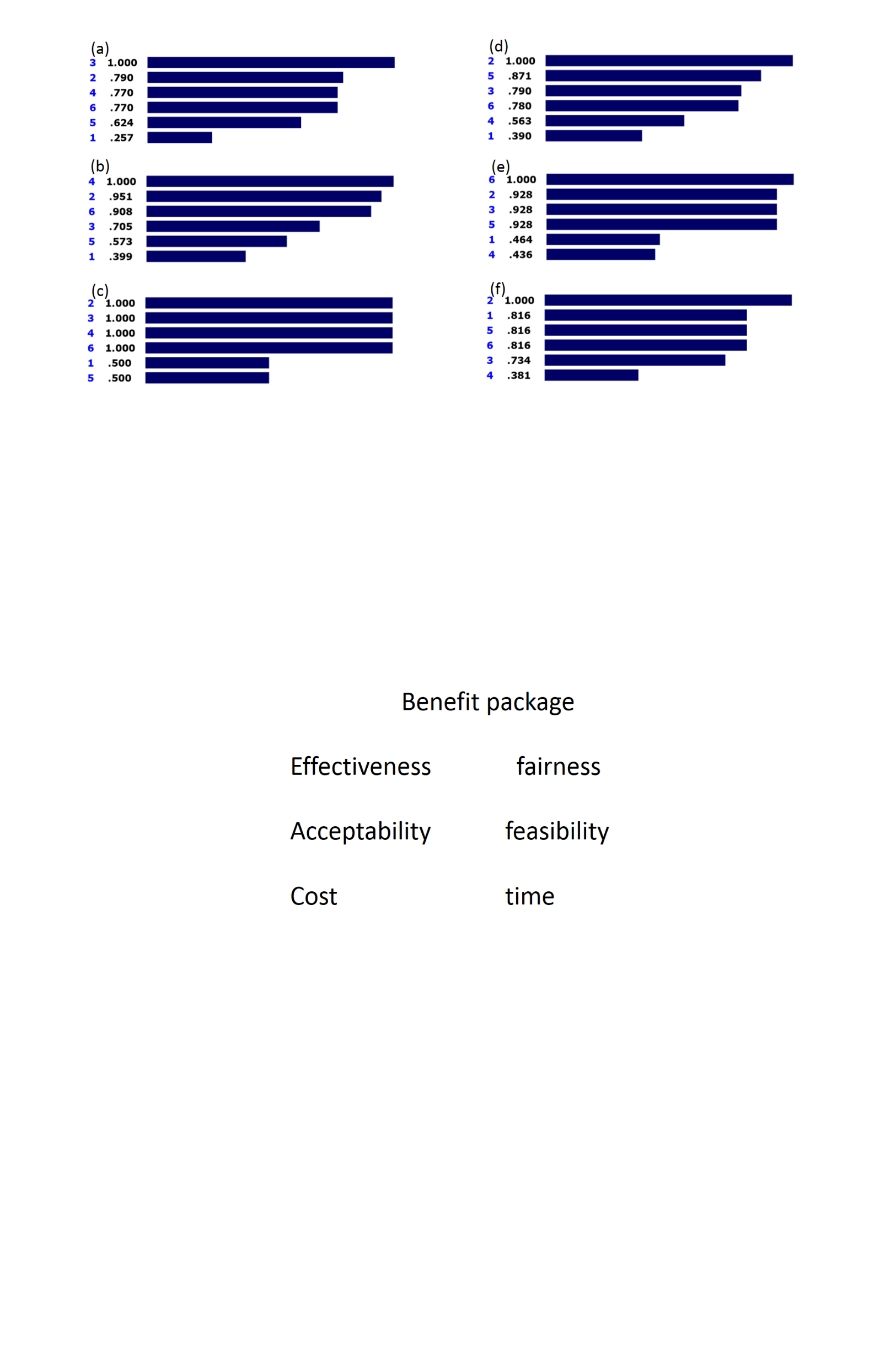 